
Figure 1: Stout Student Association Logo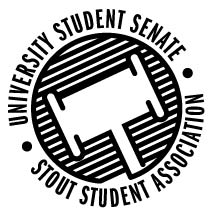 Sustainability Council Meeting Minutes11:15 am Badger Room, Memorial Student Center50th Congress, November 18th, 2019Call to Order 11:15Roll CallGuests: Kirsten Van Dyke (Student Life services) Open Forum Approval of the Minutes Unfinished Business New Business Cove Lighting Motion	Changes: $3,680 from, the labor cost would be covered by MSC staff budget, and the project would be done by Josh Schram,there has been a project proposed by MSC staff to implement 0-10 volt dimmable LED lamps in all the cove lighting in the A, B, and C, ballrooms;Changed Volt wordageSpelling out for simplicity Voted yes by all Abstentions: Abrina DFDM’s Energy Conservation Projects Funding scope of work, estimated project cost, and estimated savings for the requested Energy Conservation Program.Hi SSA Sustainability Council,City letters and SSA support Resolution: Sarah will send whereas points Case study for south campus Zenon to invite for south campus geothermal Phill too We are going to apply for DFDM’s Energy Conservation Projects funding. So we’re going to request letters of support for this funding from the City and other stakeholders. This particular application is due by 12/13/19.SarahClimate Strike December 6th•	Hot chocolate after words with round table discussion. •	Get motion written up for next Monday and quote for catering and room reservation.Special request for hot coco Hot coco afterwards Poster that we can change dates and get them out to housing And put on TV Send marketing spreadsheet Survey Names and emailNew ideasNo new idea Announcements Adjourn 12:15 Nov 18th,2019 Present Absent Excused Director Nadeau XVice Chair LeonhardXSenator SchwitzerXSenator WisemanXAndrew KlavekoskeXMick CashXAdvisor RykalX